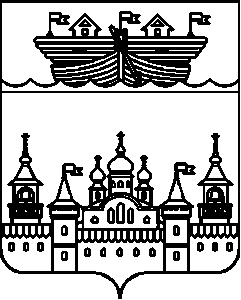 ПОСЕЛКОВЫЙ СОВЕТ Р.П. ВОСКРЕСЕНСКОЕВОСКРЕСЕНСКОГО МУНИЦИПАЛЬНОГО РАЙОНАНИЖЕГОРОДСКОЙ ОБЛАСТИРЕШЕНИЕ19 ноября 2021 года 	№ 35О передаче полномочий по решению вопросов местного значения от органов местного самоуправления р.п. Воскресенское на уровень Воскресенского муниципального района Нижегородской областиВ соответствии со статьями 14, 15 Федерального закона от 6 октября 2003 года № 131-ФЗ «Об общих принципах организации местного самоуправления в Российской Федерации», порядком  заключения соглашений между органами местного самоуправления Воскресенского муниципального района Нижегородской области и органами местного самоуправления поселений, входящих в состав Воскресенского муниципального района Нижегородской области, о передаче (принятии) осуществления части полномочий по решению вопросов местного значения, утвержденным решением Земского  собрания  Воскресенского муниципального района 25 октября 2019 года № 100, Положением о  порядке заключения соглашений органов местного самоуправления р.п. Воскресенское Воскресенского муниципального района с органами местного самоуправления Воскресенского муниципального района Нижегородской области, о передаче (принятии) части полномочий по решению вопросов местного значения, утвержденным решением поселкового Совета от  23.12.2019 года № 47, в целях обеспечения наиболее эффективного решения вопросов местного значения, улучшения уровня жизни населения поселковый Совет решил:1.Считать целесообразным передачу в 2022 году от органов местного самоуправления  р.п. Воскресенское части полномочий, возложенных на поселения Федеральным законом от 06.10.2003 года № 131-ФЗ «Об общих принципах организации местного самоуправления в Российской Федерации» и законом Нижегородской области от 5 ноября 2014 года  № 150 «О закреплении за сельскими поселениями Нижегородской области вопросов местного значения», по вопросам местного значения согласно приложения 1.2.Объем межбюджетных трансфертов, необходимых для решения делегируемых полномочий по вопросам местного значения и подлежащих передаче из бюджета р.п. Воскресенское в бюджет района, предусмотреть в сумме 962 200 (девятьсот шестьдесят две тысячи двести) рублей.3.Передать администрации Воскресенского муниципального района право разрабатывать и принимать муниципальные правовые акты по кругу полномочий, передаваемых настоящим решением, выносить проекты нормативных правовых актов, в установленных законодательством случаях, на рассмотрение Земского собрания района либо поселкового Совета. 4.Поручить главе администрации р.п. Воскресенское заключить соглашение о делегировании полномочий по исполнению вопросов местного значения органам местного самоуправления Воскресенского муниципального района на 2022 год с главой местного самоуправления района.Заместитель председателя поселкового Совета р.п.Воскресенское 							И.А. Сучков 		